Муниципальное бюджетное дошкольное образовательное учреждение
детский сад № 12 «Солнышко» общеразвивающего вида
с приоритетным осуществлением деятельности
по социально - личностному развитию детей
городского поселения «Рабочий поселок Чегдомын»
Верхнебуреинского муниципального района
Хабаровского края ПРИКАЗ                                  27. 09 .2015.                                                                                                                     №38«О назначении тьютора»На основании Постановления администрации Верхнебуреинского муниципального района от 24.06.2015 года № 606 «О мерах по реализации на территории Верхнебуреинского муниципального района Конвенции о правах инвалидов, Федерального закона от 01 декабря 2014 года № 419-ФЗ «О внесении изменений в отдельные законодательные акты Российской Федерации по вопросам социальной защиты инвалидов в связи с ратификацией Конвенции о правах инвалидов», приказа Управления образования от 23.07.2015 года № 282ПРИКАЗЫВАЮ:Назначить ответственное лицо по организации работы с детьми - инвалидами (тьютор) старшего воспитателя  - Бычкову Елену Анатольевну.Контроль за исполнением приказа оставляю за собой.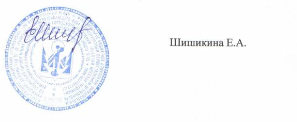 Заведующий МБДОУ №12 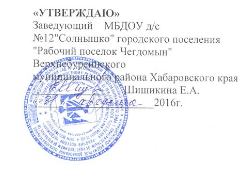 